   NEWS RELEASE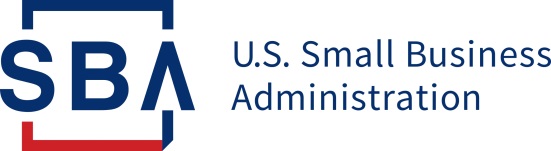 Disaster Field Operations Center East Release Date: Oct. 24, 2018	Contact: Michael Lampton (404) 331-0333        Michael.Lampton@sba.govRelease Number: 19-082, MA 15775	Follow us on Twitter, Facebook, Blogs & InstagramSBA Offers Disaster Assistance to Small Businesses in Massachusetts
 Affected by a Natural Gas Line Explosion WASHINGTON – Low-interest Economic Injury Disaster Loans (EIDL)s from the U.S. Small Business Administration (SBA) are available to Massachusetts small businesses, small agricultural cooperatives, small aquaculture businesses and private nonprofit organizations affected by the natural gas line explosion on Sept. 13, 2018. SBA Administrator Linda McMahon made the loans available in response to a letter from 
Gov. Charles D. Baker on Oct. 19, requesting a disaster declaration by the SBA.  The declaration covers Essex County and the adjacent counties of Middlesex and Suffolk in Massachusetts; Hillsborough and Rockingham in New Hampshire. “The SBA is strongly committed to providing the people of Massachusetts with the most effective and customer-focused response possible to assist small businesses with federal Economic Injury Disaster Loans,” said McMahon. “Getting businesses and communities up and running after a disaster is our highest priority at SBA.”SBA’s Customer Service Representatives will be available at the Business Recovery Center to answer questions about the disaster loan program and help individuals complete their applications.The Center is located in the following community and is open as indicated:“The SBA can help affected small businesses and nonprofit organizations overcome their economic losses by offering working capital loans, but the help cannot start until they submit an SBA disaster loan application to us,” said SBA’s Massachusetts District Director Robert H. Nelson.(-more-)Eligible entities may qualify for loans up to $2 million.  The SBA offers economic injury loans to help meet working capital needs caused by the disaster.  The rates on these loans are 3.675 percent for small businesses and 2.5 percent for nonprofit organizations with terms up to 30 years.  Eligibility for these working capital loans are based on the size and type of business and its financial resources.  These working capital loans may be used to pay fixed debts, payroll, accounts payable, and other bills that could have been paid had the disaster not occurred.  The loans are not intended to replace lost sales or profits.  Applicants may apply online using the Electronic Loan Application (ELA) via SBA’s secure website at DisasterLoan.sba.gov.Applications and program information are available by calling the SBA’s Customer Service Center at
1-800-659-2955 (1-800-877-8339 for the deaf and hard-of-hearing), or by emailing disastercustomerservice@sba.gov. Loan applications can also be downloaded at www.sba.gov. Completed applications should be returned to the center or mailed to: U.S. Small Business Administration, Processing and Disbursement Center, 14925 Kingsport Road, Fort Worth, TX 76155.The filing deadline to return applications for economic injury is July 23, 2019.###About the U.S. Small Business AdministrationThe U.S. Small Business Administration makes the American dream of business ownership a reality. As the only go-to resource and voice for small businesses backed by the strength of the federal government, the SBA empowers entrepreneurs and small business owners with the resources and support they need to start, grow or expand their businesses, or recover from a declared disaster. It delivers services through an extensive network of SBA field offices and partnerships with public and private organizations. To learn more, visit www.sba.gov.Essex CountyOlde Station Square Building65 Merrimack St.Lawrence, MA 01843Opens:  Thursday, Oct. 25 at 11 a.m. Hours:  Monday – Friday, 9 a.m. – 6 p.m.                Saturday, Oct. 27, 10 a.m. to 2 p.m.Closed:  Sunday, Oct. 28Closes:  Thursday, Nov. 1 at 4 p.m.      